   [ а р а р                                                                     ПОСТАНОВЛЕНИЕ       « 29»ноябрь   2013 й.                           № 39                 «29» ноября    2013 г.Об утверждении примерного Положения об организации и ведении гражданской обороны в сельском поселении Юмашевский сельсовет муниципального района Чекмагушевский район Республики БашкортостанВ соответствии с Федеральным: законом от 12.02.1998 г. № 28-ФЗ «О гражданской обороне», постановлением Правительства Российской Федерации от 26.11.2007 г. № 804 «Об утверждении Положения о гражданской обороне в Российской Федерации ПОСТАНОВЛЯЮ:Утвердить	примерное Положение об организации и ведении гражданской обороны в сельском поселении Юмашевский сельсовет муниципального района Чекмагушевский район Республики Башкортостан. (Приложение № 1)Обнародовать данное постановление на информационном стенде в администрации сельского поселения Юмашевский сельсоветКонтроль за исполнением настоящего постановления оставляю за собой.Глава администрации сельского поселения                                    Г.С.ТимофеевПриложение №1 к постановлению сельского поселения Юмашевский сельсовет №39 от 29.11.2013 гПОЛОЖЕНИЕОБ ОРГАНИЗАЦИИ И ВЕДЕНИИ ГРАЖДАНСКОЙ ОБОРОНЫ В СЕЛЬСКОМ ПОСЕЛЕНИИ ЮМАШЕВСКИЙ СЕЛЬСОВЕТ МУНИЦИПАЛЬНОГО РАЙОНА ЧЕКМАГУШЕВСКИЙ РАЙОН РЕСПУБЛИКИ БАШКОРТОСТАНОбщее положение1.1 Настоящее Положение разработано в соответствии с Федеральным законом от 12.02.1998 г. №28~ФЗ «О гражданской обороне», постановлением Правительства Российской Федерации от 26.11.2007 г. №804 «Об утверждении Положения о гражданской обороне в Российской Федерации и определяет порядок подготовки к ведению и ведения гражданской обороны в перечень основных мероприятий по гражданской обороне, а также реализации плана гражданской обороны и защиты населения сельского поселения Юмашевский сельсовет1.2.	Подготовка к ведению гражданской обороны заключается в заблаговременном выполнении мероприятий по подготовке к защите населения, материальных и культурных ценностей на территории сельского поселения сельсовет от опасностей, возникающих при ведении военных действий или вследствие этих действий, а также при возникновении чрезвычайных ситуаций природного и техногенного характера с учетом развития современных средств поражения, новых способов воздействия угрозы терроризма, имеющихся- финансовых, материальных и трудовых ресурсов.Ведение гражданской обороны заключается в выполнении мероприятий по защите населения, материальных и культурных ценностей на территории сельского поселения Юмашевский сельсовет от опасностей, возникающих при ведении военных действий или вследствие этих действий, а также при возникновении чрезвычайных ситуаций природного и техногенного характера.Мероприятия гражданской обороны, которые по своему характеру и объему не могут быть осуществлены в мирное время, должны проводиться в возможно короткие сроки с введением на территории сельского поселения Юмашевский сельсовет военного положения и объявления мобилизации , а также в условиях военных действий.1.3.	Мероприятия по гражданской обороне организуются и проводятся на территории сельского поселения Юмашевский сельсовет в соответствие сКонституцией Российской Федерации, Федеральными конституционными законами, Федеральными законами, нормативными правовыми актами Президента Российской Федерации и Правительства Российской Федерации, нормативными правовыми актами Министерства Российской Федерации по делам гражданской обороны, чрезвычайным ситуациям и ликвидации последствий стихийных бедствий, а также настоящим Положением.Организация и проведение мероприятий гражданской обороны на территории сельского поселения Юмашевский сельсовет являются обязательной функцией органов местного самоуправления, организаций в пределах своих полномочий.Ведение гражданской: обороны осуществляется:в сельском поселении Юмашевский сельсовет на основе плана гражданской обороны и защиты населения сельского поселения;- в организациях - на основе планов гражданской обороны организаций.Планы гражданской обороны и защиты населения (планы гражданской обороны) определяют объем, организацию, порядок, способы и сроки выполнения мероприятий по приведению гражданской обороны в установленные степени готовности при переводе ее с мирного на военное время, в ходе ее ведения, а также при возникновении чрезвычайных ситуаций природного и техногенного характера.В целях обеспечения организованного и планомерного осуществления мероприятий по гражданской обороне, в том числе своевременного оповещения населения о прогнозируемых и возникших опасностях в военное время, на территории сельского поселения Юмашевский сельсовет организуется сбор информации в сфере гражданской обороны (далее - информация) и обмен ею.Кроме того, федеральные органы исполнительной власти, в пределах своей компетенции осуществляющие наблюдение и контроль за состоянием окружающей природной среды, обстановкой на потенциально опасных объектах и прилегающих к ним территориях, доводят сведения о прогнозируемых и возникших опасностях в военное время до органов местного самоуправления сельского поселения Юмашевский сельсоветАдминистрация сельского поселения Юмашевский сельсовет представляют информацию в органы исполнительной власти Чекмагушевского района, организации - в органы местного самоуправления и в федеральные органы исполнительной власти, к сфере' деятельности которого они относятся или в ведении которого находятся1.8. Реализацию мероприятий по гражданской обороне и защите населения организуют органы местного самоуправления сельского поселения Юмашевский сельсовет.2. Основные задачи и мероприятия гражданской обороны, осуществляемые на территории сельского поселения Юмашевский сельсовет муниципального района Чекмагушевский район Республики БашкортостанВ целях сохранения организации и защиты их персонала от опасностей, возникающих при ведении военных действий или вследствие этих действий, путем заблаговременной разработки и реализации мероприятий по гражданской обороне, осуществляется сбор сведений о показателях организаций для отнесения их к категориям по граждане той обороне вносятся предложения в органы исполнительной власти Чекмагушевского района об установлении категорий.Порядок отнесения организаций к категориям по гражданской обороне определяется в соответствии с постановлением Правительства Российской Федерации от 19.09.1998 г. №1115 «О порядке отнесения организаций к категориям по гражданской обороне» и приказом МЧС России от 12.10.1998 г. №604 ДСП «О порядке отнесения организаций к категориям по гражданской обороне».Организация и проведение обучения населения в области гражданской обороны, подготовка руководящего состава органов управления и сил гражданской обороны осуществляется в порядке, установленном администрацией сельского поселения Юмашевский сельсовет МР Чекмагушевский район РБ.Мероприятиями по гражданской обороне, осуществляемыми в целях решения задачи, связанной с обучением населения в области гражданской обороны, являются;планирование и осуществление обучения населения в области гражданской обороны;создание, оснащение и всестороннее обеспечение курсов гражданской обороны сельского поселения Юмашевский сельсовет МР Чекмагушевский район РБ и учебно-консультационных пунктов по гражданской обороне;пропаганда знаний в области гражданской обороны.Система связи и оповещения - один из основных элементов системы управления гражданской обороной.Система связи и оповещения гражданской обороны предназначена для организации устойчивой работы действующей связи и обеспечения управления гражданской обороной в сельском поселении Юмашевский сельсовет МР Чекмагушевский район РБ в условиях военного времени.Мероприятиями по гражданской обороне, осуществляемыми в целях решения задачи, связанной с оповещением населения об опасностях, возникающих при ведении военных действий или вследствие этих действий, а также при возникновении чрезвычайных ситуаций природного и техногенного характера, являются:поддержание в состоянии постоянной готовности системы централизованного оповещения населения;комплексное использование средств единой сети электросвязи Российской Федерации, сетей и средств радио™, проводного и телевизионного вещания, а также других технических средств передач и информации;сбор информации и обмен ею.Системы оповещения сельского поселения Юмашевский сельсовет МР Чекмагушевский район РБ включают в себя территориальную, местную систему оповещения.Требованием к системе оповещения гражданской обороны является доведение до органов управления гражданской обороной и населения необходимой информации об опасностях, возникающих при ведении военных действий или вследствие этих действий, в сроки, приемлемые для оперативного принятия мер по защите населения.Для оповещения населения в системах оповещения гражданской обороны задействуются местные сети проводного вещания.Ответственность за создание и поддержание в готовности систем оповещения населения несут соответствующие руководители гражданской обороны.2.4. Для защиты населения от опасностей, возникающих при ведении военных действий или вследствие этих действий, в населенных пунктах сельского поселения Юмашевский сельсовет МР Чекмагушевский район РБ, а также организациях, отнесенных к категориям по гражданской обороне, создаются защитные сооружения гражданской обороны.Мероприятиями по гражданской обороне, осуществляемыми в целях решения задачи, связанной с предоставлением населению защитных сооружений и средств индивидуальной защиты, являются:приспособление в мирное время заглубленных помещений для укрытия населения;подготовка в мирное время и строительство при переводе гражданской обороны с мирного на военное время быстровозводимых защитных сооружений гражданской обороны с упрощенным внутренним оборудованием и укрытий простейшего типа;обеспечение укрытия населения в защитных сооружениях гражданской обороны;ведения учета существующих и создаваемых объектов граждане}*: обороны;накопление, хранение, освежение и использование по предназначению средств индивидуальной защиты населения;планирование и подготовка мероприятий по обеспечению выдачи населению средств индивидуальной защиты и предоставления средств коллективной защиты в установленные сроки.2.5. Мероприятиями по гражданской обороне, осуществляемыми в целях решения задачи, связанной с проведением аварийно-спасательных работ в случае возникновения опасностей для населения при ведении военных действий или вследствие этих действий, а также при чрезвычайных ситуациях природного и техногенного характера, являются:создание, оснащение и подготовка необходимых сил и средств гражданской обороны, а также разработка планов их действий;создание и поддержание в состоянии постоянной готовности к использованию по предназначению запасов материально-технических, продовольственных, медицинских и иных средств для всестороннего обеспечения аварийно - спасательных работ;организация взаимодействия сил гражданской обороны с Вооруженными Силами Российской Федерации, а также со специальными формированиями, создаваемыми в военное время;2.6 Мероприятиями по гражданской обороне, осуществляемыми в целях решения задачи, связанной с первоочередным обеспечением' населения, пострадавшего при ведении военных действий или вследствие этих действий, в том числе с медицинским обслуживанием: включая оказание первой медицинской помощи, со срочным предоставлением жилья и принятием других необходимых мер, являются:планирование и организация основных видов жизнеобеспечения населения;создание и поддержание в постоянной готовности к использованию по предназначению запасов материально-технических, продовольственных, медицинских и иных средств;подготовка мероприятий по нормированному снабжению пострадавшего населения продовольственными и непродовольственными товарами;предоставление населению коммунально-бытовых услуг;планирование мероприятий по медицинскому обеспечению пострадавшего населения и оказание первой, квалифицированной и специализированной медицинской помощи;проведение санитарно-гигиенических и противоэпидемических мероприятий среди населения, пострадавшего при ведении военных действий или вследствие этих действий;осуществление эвакуации пострадавших в лечебные учреждения;определение численности населения, оставшегося без жилья;инвентаризация сохранившегося и оценка состояния поврежденного  жилого фонда муниципального образования Юмашевский сельсовет, определение возможности его использования для размещения пострадавшего населения, размещения людей, оставшихся без жилья б временных жилищах (сборных домах, палатках, землянках и т.д.), а также осуществление подселения населения на площадь сохранившегося жилого фонда;предоставление населению информационно-психологической поддержки.Мероприятиями по гражданской обороне, осуществляемыми в целях решения задачи, связанной с борьбой с пожарами, возникшими при ведении военных действий или вследствие этих действий, являются:создание необходимых противопожарных сил, их оснащение материально-техническими средствами и подготовка в области гражданской обороны;тушение пожаров в районах проведения аварийно-спасательных других неотложных работ в военное время.Мероприятиями по гражданской обороне, осуществляемыми в целях решения задачи, связанной с обнаружением и обозначением районов, подвергшихся радиоактивному, химическому, биологическому и иному заражению, являются:создание и обеспечение готовности сети наблюдения и лабораторного контроля на базе организаций, расположенных на территории муниципального образования Юмашевский сельсовет, имеющих специальное оборудование (технические средства) и работников, подготовленных для решения задач, связанных с обнаружением и идентификацией различных видов заражения и загрязнения;введение режимов радиационной защиты на территориях, подвергшихся радиоактивному загрязнению;совершенствование методов и технических средств мониторинга состояния радиационной, химической, биологической обстановки, в том числе оценка степени зараженности и загрязнения продовольствия и объектов окружающей среды радиоактивными, химическими и биологическими веществами.Мероприятиями по гражданской обороне, осуществляемыми в целях решения задачи, связанной с санитарной обработкой населения, обеззараживанием зданий и сооружений, со специальной обработкой техники и территорий, являются:заблаговременное создание запасов дезактивирующих, дегазирующих и дезинфицирующих веществ и растворов;создание сил гражданской обороны для проведения санитарной обработки населения и обеззараживания техники, зданий и территорий, а также их оснащение и подготовка в области гражданской обороны;организация проведения мероприятий по обеззараживанию техники, зданий и территорий, санитарной обработки населения.Мероприятиями по гражданской обороне, осуществляемыми . целях решения задачи, связанной с восстановлением и поддержанием порядка в районах, пострадавших при ведении военных действий или вследствие этих действий, а также вследствие чрезвычайных ситуаций природного и техногенного характера, являются:создание сил охраны общественного порядка, их оснащениематериально-техническими средствами и подготовка в области гражданской обороны;восстановление и охрана общественного порядка, обеспечения безопасности дорожного движения, на маршрутах выдвижения сил гражданской обороны;охрана объектов, подлежащих обязательной охране органами внутренних дел, и имущества юридических и физических лиц (в соответствии с договором), принятие мер по охране имущества, оставшегося без присмотра.Мероприятиями по гражданской обороне, осуществляемыми в целях решения задачи, связанной со срочным восстановлением функционирования необходимых коммунальных служб в военное время, являются:обеспечение готовности коммунальных служб к работе в условиях военного времени, разработка планов их действий;создание запасов оборудования и запасных частей для ремонта поврежденных систем газо - энерго и водоснабжения;создание и подготовка резерва мобильных средств для очистки, опреснения и транспортировки воды;создание на водопроводных станциях необходимых запасов реагентов, реактивов, консервантов и дезинфицирующих средств;создание запасов резервуаров и емкостей, сборно-разборных трубопроводов, мобильных резервных и автономных источников энергии, другого необходимого оборудования и технических средств.Мероприятиями гражданской обороны, осуществляемыми в целях решения задачи, связанной со срочным: захоронением трупов в военное время, являются:заблаговременное определение мест возможных захоронений;создание, подготовка и поддержание в готовности сил и средств гражданской обороны для обеспечения мероприятий по срочному захоронению трупов;организация и проведение мероприятий по осуществлению опознания, учету и захоронения с соблюдением установленных законодательством правил.Для организации планирования и проведения мероприятий по поддержанию устойчивого функционирования экономики и организаций нормативным правовым актом сельского поселения Юмашевский сельсовет создается комиссия по повышению устойчивого функционирования экономики и организаций в военное время на территории сельского поселения Юмашевский сельсовет.Мероприятиями по гражданской обороне, осуществляемыми в целях решения задачи, связанной с разработкой и осуществлением мер, направленных на сохранение объектов, необходимых для устойчивого функционирования экономики и выживания населения в военное время, являются:     рациональное размещение населенных пунктов, объектов экономики и инфраструктуры, а также средств производства в соответствии с требованиями строительных норм и правил, осуществление инженерно-технических мероприятий гражданской обороны:разработка и проведение мероприятий, направленных на повыше /те надежности функционирования систем и источников газо - энерго и водоснабжения;разработка и реализация в мирное и военное время инженерно- технических мероприятий гражданской обороны;планирование, подготовка и проведение аварийно-спасательных л других неотложных работ на объектах экономики, продолжающих работу в военное время;заблаговременное создание запасов материально-технических, продовольственных, медицинских и иных средств, необходимых для сохранения и (или) восстановления производственного процесса;создание страхового фонда документации;повышение эффективности защиты производственных фондов при воздействии на них современных средств поражения.2.14. Мероприятиями по гражданской обороне, осуществляемыми в целях решения задачи, связанной с обеспечением постоянной готовности сил и средств гражданской обороны, являются:разработка и корректировка планов действий сил гражданской обороны;определение порядка взаимодействия и привлечения сил и средств гражданской обороны, а также всестороннее обеспечение их действий,3. Основы организации гражданской обороны на территориисельского поселения Юмашевский сельсоветРуководство гражданской обороной, на территории сельского поселения Юмашевский сельсовет осуществляет глава сельского поселения Юмашевский сельсовет.Глава сельского поселения Юмашевский сельсовет осуществляет руководство гражданской обороной через систему управления гражданской обороны муниципального районаЧекмагушевский район.Система управления гражданской обороной сельского поселения Юмашевский сельсовет представляет собой совокупность органов управления, пунктов управления и средств управления, функционирующих на общей организационно-правовой, материально- технической и информационной основе.Своевременная и качественная подготовка системы управления гражданской обороной и поддержание её в постоянной готовности обеспечивает устойчивое управление гражданской обороной,выполнение мероприятий гражданской обороны в установленные сроки в условиях применения противником современных средств поражения, в том числе высокоточного оружия, а также средств информационной борьбы.Органом, осуществляющим общее управление гражданской обороной на территории сельского поселения Юмашевский сельсовет (далее - орган управления гражданской обороной) является постоянно действующий орган управления, специально уполномоченный на решение задач в области гражданской обороны, защиты населения и территорий от чрезвычайных ситуаций (отдел по делам гражданской обороны и чрезвычайным ситуациям администрации сельского поселения Юмашевский сельсовет)Основными задачами органа управления гражданской обороны являются:реализация в установленном порядке государственной политики в сфере гражданской обороны, защиты населения и территории от чрезвычайных ситуаций;организация взаимодействия с органами, осуществляющими выполнение мероприятий гражданской обороны;организация планирования и выполнения мероприятий гражданской обороны на территории сельского поселения Юмашевский сельсовет;организация подготовки руководящего состава органов управления гражданской обороной и обучения населения способам защиты от опасностей, возникающих при ведении военных действий или вследствие этих действий;организация создания и обеспечения постоянной готовности технических систем управления, связи и оповещения гражданской обороны сельского поселения Юмашевский сельсовет;организация планирования мероприятий по поддержанию устойчивого функционирования организаций в военное время;организация планирования эвакуационных мероприятий и накопления защитных сооружений гражданской обороны, средств индивидуальной защиты и другого специального имущества гражданской обороны;организация контроля за созданием и содержанием запасов материально-технических, продовольственных, медицинских и иных средств, в целях гражданской обороны;осуществление в установленном порядке сбора, обработки информации в области гражданской обороны, предупреждения и ликвидации чрезвычайных ситуаций, а также обмена этой информацией;ведение учета существующих и создаваемых объектов гражданской обороны;организация, сбор и обобщение данных обстановки, подготовкапредложений руководителю гражданской обороны для принятия решения;организация оповещения населения об опасностях, возникающих при ведении военных действий или вследствие этих действий, а также при возникновении чрезвычайных ситуаций природного и техногенного характера;обеспечение управлениями силами гражданской обороны в ходе подготовки и проведения аварийно-спасательных и других неотложных работ;организация взаимодействия органов управления и сил, участвующих в совместном выполнении задач в интересах гражданской обороны;организация проведения мероприятий по световой маскировке и другим видам маскировки и осуществление контроля за их выполнением;организация всестороннего обеспечения мероприятий гражданской обороны и осуществление контроля за их выполнением.4. Силы гражданской обороны на территории сельского поселения Юмашевский  сельсоветСилами гражданской обороны, предназначенными для проведения аварийно-спасательных и других неотложных работ на территории сельского поселения Юмашевский сельсовет, являются аварийно- спасательные службы и аварийно-спасательные формирования.Аварийно-спасательные службы, аварийно-спасательные формирования на территории городского округа создаются;на нештатной основе - нештатные аварийно-спасательные формирования, общественные аварийно-спасательные формирования.Организационно - правовые и экономические основы создания и деятельности аварийно-спасательных служб, аварийно-спасательных формирований на территории сельского поселения Юмашевский сельсовет определяются нормативными правовыми актами Российской Федерации Республики Башкортостан, муниципального района Чекмагушевский район и сельского поселения Юмашевский сельсовет.Состав и структуру аварийно-спасательных служб, аварийно- спасательных формирований определяют создающие их органы местного самоуправления, организации и общественные объединения, исходя из возложенных на них задач в области гражданской обороны.Нештатные аварийно-спасательные формирования создаются:по решению органов местного самоуправления на базе организаций, находящихся в сфере их ведения;организациями из числа своих работников в обязательном порядке, если это предусмотрено законодательством Российской Федерации, или по  решению администраций организаций в порядке, предусмотренном законодательством Российской Федерации.4.7. Общественные объединения сельского поселения Юмашевскийсельсовет (профессиональные союзы, союзы молодежи, творческие силы  добровольные общества ,и др.) участвуют в решении задач гражданской обороны путем создания общественных аварийно-спасательных формирований.В состав аварийно-спасательных служб входят органы управления служб, аварийно-спасательные формирования и иные формирования, обеспечивающие решение стоящих перед аварийно-спасательными службами задач.Координацию деятельности аварийно-спасательных служб, аварийно-спасательных формирований по обеспечению выполнения мероприятий гражданской обороны осуществляют органы управления гражданской обороны.Вид, количество, оснащение нештатных аварийно-спасательных формирований, порядок их привлечения для аварийно-спасательных и других неотложных работ определяются с учетом особенностей производственной деятельности организаций в мирное и: военное время, наличия людских ресурсов, специальной техники и имущества, запасов материально-технических средств, а также объема и характера задач, возлагаемых на формирования в соответствии с планами гражданской обороны, защиты населения. Вид, количество и порядок применения аварийно-спасательных формирований определяется руководителем гражданской обороной по представлению органа управления гражданской обороной.    5. Финансирование обеспечения мероприятий гражданской обороны на территории сельского поселения сельсоветФинансирование мероприятий по гражданской обороне и защите населения осуществляется в соответствии с законодательством Российской Федерации и Чекмагушевского района.   6. Ответственность за нарушение законодательства в сферегражданской обороныНеисполнение должностными лицами и гражданами Российской Федерации обязанностей в области гражданской обороны влечет ответственность в соответствии с законодательством Российской Федерации.БАШ[ОРТОСТАН  РЕСПУБЛИКА]ЫСА[МА{ОШ  РАЙОНЫ муниципаль районЫНЫ@   ЙОМАШ АУЫЛ СОВЕТЫ АУЫЛ  БИЛ^м^]Е  ХАКИМИ^ТЕ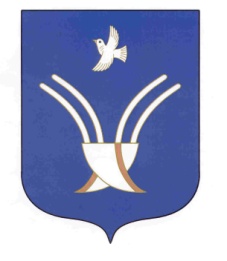 Администрация сельского поселения Юмашевский сельсоветмуниципального района Чекмагушевский район Республики Башкортостан